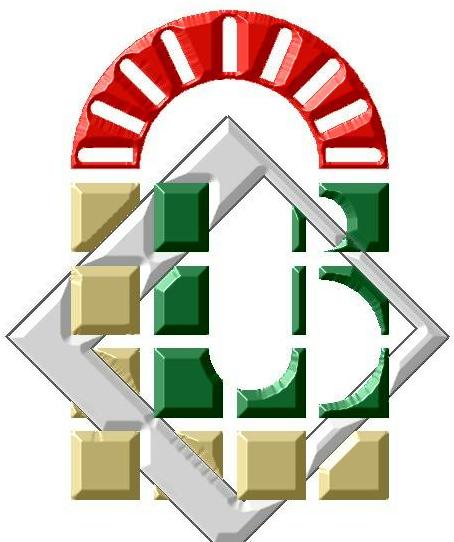 مناقشة أطروحة دكتوراه ل.م.د                                  ستناقش رسالة دكتوراه ل.م.د للطالب (ة) :                   الاسم : وفاء           اللقب: البار      قسم العلوم الانسانية                                     شعبة علوم الإعلام و الاتصال           تخصص :إعلام واتصال والموسومة بـ الصحافة الوطنية المكتوبة وأولويات الجمهور نحو القضايا العامة- دراسة تحليلية و ميدانية جريدة الخبر انموذجا-وذلك يوم : الأربعاء 07/07/2021  في الساعة : 09:00 صباحا بـــ : قاعة المناقشات بكلية العلوم الإنسانية والاجتماعية .وتتكون لجنة المناقشة من : الصفةالجامعةالرتبةالاسم واللقبالرقمرئيسابسكرةأستاذ  جفافلة داود    01مقررا ومناقشابسكرةأستاذ سامية جفال  02عضوا مناقشابسكرةأستاذ محاضر (أ)رمضان الخامسة   03عضوا مناقشاعضوا مناقشاباتنة1قسنطينة 3أستاذ محاضر (أ)أستاذ محاضر(أ)ميلود مرادقجالي أمنة0405